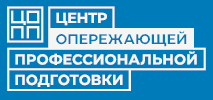 ОГБПОУ «ТОМСКИЙ ТЕХНИКУМ ИНФОРМАЦИОННЫХ ТЕХНОЛОГИЙ»ЦЕНТР ОПЕРЕЖАЮЩЕЙ ПРОФЕССИОНАЛЬНОЙ ПОДГОТОВКИ ТОМСКОЙ ОБЛАСТИ(ЦОПП ТО)Московский тракт, 12, г. Томск, 634055, Россия,тел.:609-009Адрес сайта: https://copp70.ru/ E-mail: info@copp70.ru Заявка на участие в профориентационном мероприятии 21 сентября 2022 года в 15:00«Сам себе HR» для школьников Томска и Томской областиНазвание ОУ ФИО учащегося Класс ФИО педагога, контактные данные (телефон, почта) 